RUSSIA GRAND TOUR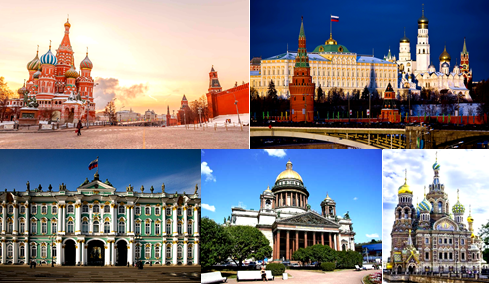 รัสเซีย แกรนด์ ทัวร์  8 วัน / เมษายน – ตุลาคม 2562มอสโคว์ – เซ็นต์ปีเตอร์สเบิร์กสายการบินแอโรฟลอต  สายการบินแห่งชาติรัสเซียขอต้อนรับท่านสู่การท่องเที่ยวเจาะลึกสหพันธ์รัฐรัสเซีย สัมผัสกับความหลากหลายของอารยธรรมแห่งดินแดนหมีขาว เยือนกรุงมอสโคว์  ชมจตุรัสแดง  วิหารเซ็นต์เดอะซาเวียร์  สถานีรถไฟใต้ดินอันสวยงามเลื่องชื่อ วิหารเซ็นต์บาซิลสัญลักษณ์ของรัสเซีย   พระราชวังเครมลินที่ยิ่งใหญ่ยาวนานกว่า 850 ปี เยือนนครเซ็นต์ปีเตอร์สเบิร์ก เมืองหลวงเก่าที่ได้ชื่อว่า“นครที่สวยงามดุจดังราชินีแห่งยุโรปเหนือ” ชมป้อมปีเตอร์แอนด์พอล พระราชวังฤดูหนาวอันตระการตา สมบัติล้ำค่าของพระเจ้าซาร์ พระราชวังฤดูร้อนสถาปัตยกรรมที่ยิ่งใหญ่อลังการในยุคทองของรัสเซีย กับการเดินทางด้วยความสะดวกสบายปลอดภัยของสายการบินแห่งชาติรัสเซีย  สายการบินแอโรฟลอต AEROFLOT RUSSIAN AIRLINES ( SU )  บินตรงจากกรุงเทพฯ สู่มอสโคว์ พร้อมการต้อนรับอย่างอบอุ่นของเจ้าหน้าที่ผู้ชำนาญงานและมีประสบการณ์สูงวันแรก ศุกร์		กรุงเทพฯ – มอสโคว์ – ยอดเขาสแปโรว์08.00  	คณะพร้อมกันที่สนามบินสุวรรณภูมิ อาคารผู้โดยสารขาออก ชั้น 4 ประตูทางเข้าอาคารหมายเลข7 และ 8  เคาน์เตอร์เช็คอินอักษร N หมายเลข  N11 – N20  สายการบินแอโรฟลอต โดยมีเจ้าหน้าที่คอยให้การต้อนรับและอำนวยความสะดวกแก่ท่านก่อนการเดินทาง10.00   		ออกเดินทางจากกรุงเทพ สู่มอสโคว์ โดยสายการบินแอโรฟลอต เที่ยวบินที่ SU27115.55 	ถึงสนามบินเซเรเมตเยโว อาคาร F  กรุงมอสโคว์ หลังจากผ่านพิธีการตรวจคนเข้าเมือง นำท่านขึ้นสู่จุดสูงสุดของกรุงมอสโคว์ที่ “ยอดเขาสแปโรว์” อิสระให้ ท่านชื่นชมทัศนียภาพอันสวยงามกว้างไกลของตัวเมืองมอสโคว์ สนามกีฬาโอลิมปิค มหาวิทยาลัยแห่งมอสโคว์ รับประทานอาหารค่ำที่ภัตตาคารอาหารยุโรป “TRAMPLIN”นำท่านเข้าสู่โรงแรมที่พัก  AZIMUT SMOLENSKAYA HOTELวันที่สอง เสาร์		มอสโคว์ – พระราชวังเครมลิน – จตุรัสแดง – วิหารเซ็นต์บาซิล – ห้างกุม08.00		รับประทานอาหารเช้าที่โรงแรมเช้า	นำท่านเข้าชม “พระราชวังเครมลิน” สถาปัตยกรรมที่ยิ่งใหญ่สวยงามอันเป็นจุดกำเนิดประวัติศาสตร์รัสเซีย ที่มีอายุยาวนานกว่า 850 ปี ชมพิพิธภัณฑ์อาร์เมอร์รี่แชมเบอร์ ซึ่งเป็นที่เก็บสมบัติล้ำค่าของกษัตริย์รัสเซีย ชมโบสถ์อัสสัมชัญ ป้อมปืนใหญ่ และหอระฆังพระเจ้าอีวาน ชมระฆังยักษ์ที่ใหญ่ที่สุดในโลก12.30	รับประทานอาหารกลางวันที่ภัตตาคารอาหารยุโรป  “SILVER AGE”		        บ่าย		นำท่านชมความวิจิตรงดงามของกรุงมอสโคว์ เมืองหลวงของอดีตสหภาพโซเวียตที่ยิ่งใหญ่ชมย่านธุรกิจการค้า “จัตุรัสแดง” ที่มีความสำคัญในหน้า ประวัติศาสตร์การเมืองรัสเซีย ชม “วิหารเซ็นต์บาซิล” สัญลักษณ์ของกรุงมอสโคว์  ชมห้างเก่าแก่ “ห้างสรรพสินค้ากุม”18.00		รับประทานอาหารค่ำที่ภัตตาคารอาหารจีน “CHINESE NEWS”โรงแรมที่พัก  AZIMUT SMOLENSKAYA HOTELวันที่สาม อาทิตย์	มอสโคว์ – พระราชวังไม้ – ตลาดอิสไมลอฟสกี้ – ระบำรัสเซียนานาชาติ08.00	รับประทานอาหารเช้าที่โรงแรมเช้า	นำท่านเข้าชม “พระราชวังโคโลเมนสโกเย” เป็นพระราชวังไม้หลังเดียวในกรุงมอสโคว์ ใช้เป็นที่ประทับรับรองของคณะทูตแต่ละประเทศที่มาเยี่ยมเยียนประเทศรัสเซีย พระราชวังได้แบ่งเป็น 2 ส่วนสำหรับฝ่ายชายและฝ่ายหญิง มีห้องต่างๆทั้งหมด 270 ห้อง มีหน้าต่างรวมกัน 3,000 กว่าบาน โดยตกแต่งภายนอกชุบทองจริงๆทั้งหลัง 12.30		รับประทานอาหารกลางวันที่ภัตตาคารอาหารยุโรป  “ARMENIA”บ่าย		นำท่านสู่ “ตลาดอิสไมโลฟสกี้” ตลาดสิ้นค้าของที่ระลึกที่ใหญ่ที่สุดของรัสเซีย ที่ขายของฝากของ		ที่ระลึกมากมาย อาทิ ตุ๊กตาแม่ลูกดก อัมพัน ผ้าพันคอ เสื้อขนสัตว์ ไม้แกะสลัก หมวก รองเท้าเสื้อหนาว นาฬิกา รูปวาด งานศิลปะต่างๆ 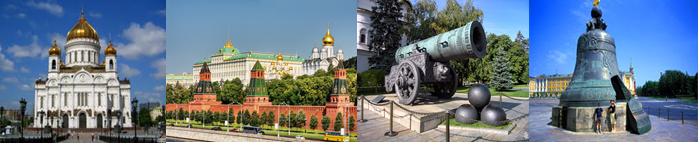 17.30		รับประทานอาหารค่ำที่ภัตตาคารอาหารจีน  “FREDERICO”19.00		ชมการแสดงระบำรัสเซียนานาชาติ  NATIONAL DANCE SHOW “KOSTROMA”โรงแรมที่พัก  AZIMUT SMOLENSKAYA HOTELวันที่สี่ จันทร์		มอสโคว์ – วิหารเซ็นต์ เดอะซาเวียร์ – สถานีรถไฟใต้ดิน – เซ็นต์ปีเตอร์สเบิร์ก 08.00	รับประทานอาหารเช้าที่โรงแรมเช้า		นำชมวิหารเซ็นต์ เดอะซาเวียร์ วิหารโดมทองที่ใหญ่ที่สุดในรัสเซียที่บูรณะขึ้นใหม่เนื่องในโอกาสเฉลิมฉลองครบรอบ 850 ปีกรุงมอสโคว์ นำท่านชมสถานีรถไฟใต้ดินกรุงมอสโคว์ ความลงตัวของการผสมผสานเทคโนโลยี่เข้ากับสถาปัตยกรรมหลากหลายรูปแบบจนได้รับการยกย่องว่าเป็นสถานีรถไฟใต้ดินแห่งเดียวในโลกที่มีศิลปะที่งดงามยิ่ง13.00		รับประทานอาหารกลางวันที่ภัตตาคารอาหารจีน  “GOLDEN DRAGON”แล้วเดินทางสู่สนามบินภายในประเทศ            17.15   		ออกเดินทางจากมอสโคว์  สู่เซ็นต์ปีเตอร์สเบิร์ก โดยสายการบินแอโรฟลอต เที่ยวบินที่ SU2418.35		ถึงสนามบินพูลโคโว 1 นครเซ็นต์ปีเตอร์สเบิร์ก  รับประทานอาหารค่ำที่ภัตตาคารอาหารจีน  “NIHAO NEVSKY 160”นำท่านเข้าสู่โรงแรมที่พัก  SOKOS OPLYMPIA GARDEN ST.PETERSBURG HOTELวันที่ห้า อังคาร		เซ็นต์ปีเตอร์สเบิร์ก – พระราชวังฤดูร้อน – โบสถ์หยดเลือด – การแสดงบัลเลย์08.00	รับประทานอาหารเช้าที่โรงแรมเช้า		นำท่านเข้าชม “พระราชวังฤดูร้อนเปโตรควาเรสต์” ที่สร้างขึ้นในสมัยพระเจ้าปีเตอร์มหาราช		ด้วยสถาปัตยกรรมยุคทอง ท่านจะตื่นตาตื่นใจกับประติมากรรมที่วิจิตรพิสดารอลังการยิ่งภายใน		พระราชวัง ส่วนภายนอกก็เต็มไปด้วยพฤกษานานาพันธุ์ และสวนน้ำพุอันตระการตา12.30	รับประทานอาหารกลางวันที่ภัตตาคารอาหารยุโรป  “SUMMER PALACE”บ่าย		นำชม “โบสถ์หยดเลือด” ที่สร้างให้แด่พระเจ้าอเล็กซานเดอร์ที่ 2 ซึ่งถูกลอบปลงพระชนม์ตรงบริเวณนั้น  เพลิดเพลินเสริมความรู้กับ พิพิธภัณฑ์สัตว์และแมลงต่างๆ ที่ถูกสต๊าฟไว้ให้ชนรุ่นหลังได้ชมและศึกษารวมทั้ง “ช้างแมมมอธ” ต้นตระกูลของช้างเมื่อ 45,000 ปีที่ได้สูญพันธุ์ไปแล้ว  17.30		รับประทานอาหารค่ำที่ภัตตาคารอาหารจีน  “NIHAO FONTANKI RIVER 69”19.00	นำชม “การแสดงบัลเลย์” ชื่อก้องโลกของรัสเซีย	โรงแรมที่พัก  SOKOS OPLYMPIA GARDEN ST.PETERSBURG HOTEL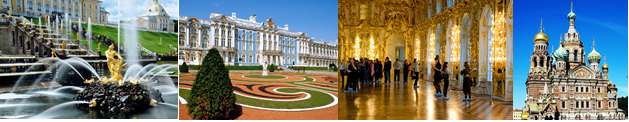 วันที่หก พุธ		เซ็นต์ปีเตอร์สเบิร์ก – พระราชวังแคทเธอรีน – พระราชวังฤดูหนาว –ละครสัตว์08.00	รับประทานอาหารเช้าที่โรงแรมเช้า	นำท่านเข้าชม “พระราชวังแคทเธอรีน” ภายในพุชกิ้นวิลเลจที่สวยงามแห่งหนึ่งในรัสเซีย ชมห้องต่างๆนับร้อยห้องโดยเฉพาะห้องอำพัน (แอมเบอร์รูม) อิสระให้ท่านเดินชมสวนอันร่มรื่น12.30	รับประทานอาหารกลางวันที่ภัตตาคารอาหารยุโรป  “PODVORIE”บ่าย		นำท่านเข้าชมความยิ่งใหญ่ของ “พระราชวังฤดูหนาว” ที่ประกอบด้วยห้องต่างๆมากกว่า 1,050		ห้อง ณ สถานที่แห่งนี้เคยใช้เป็นที่รับรองการเสด็จเยือนของรัชกาลที่ 5 ของไทยในการเจริญ		สัมพันธไมตรีไทยรัสเซีย  ทรงร่วมพระฉายกับพระเจ้าซาร์นิโคลัสที่ 2 ของรัสเซียด้วย ปัจจุบัน		พระราชวังใช้เป็น พิพิธภัณฑ์เฮอร์มิเทจ ที่เก็บรวบรวมสิ่งของล้ำค่าจากทั่ว โลกกว่า 3 ล้านชิ้น รวมทั้ง ภาพเขียนของจิตรกรเอก อาทิ เช่น ลีโอนาโด ดาวินซี่,  ปีกัสโซ, แรมบรันด์, แวนโก17.30		รับประทานอาหารค่ำที่ภัตตาคารอาหารจีน  “TSE FUNG”19.00	นำชมละครสัตว์ชื่อดังก้องโลก “รัสเซี่ยนเซอร์คัส”โรงแรมที่พัก  SOKOS OPLYMPIA GARDEN ST.PETERSBURG HOTELวันที่เจ็ด พฤหัสบดี	เซ็นต์ปีเตอร์สเบิร์ก – ป้อมปีเตอร์ แอน พอล – วิหารเซ็นต์ไอแซค – มอสโคว์ 08.00	รับประทานอาหารเช้าที่โรงแรมเช้า		นำชม “ป้อมปีเตอร์  แอนด์  พอล”  ซึ่งในอดีตเคยใช้เป็นที่คุมขังนักโทษทางการเมืองปัจจุบันใช้เป็นสุสานที่เก็บพระศพของสมาชิกในราชวงศ์โรมานอฟทุกพระองค์นำชม “วิหารเซ็นต์ไอแซค” ที่สร้างขึ้นอย่างสวยงามยิ่งใหญ่ ยอดโดมทำด้วย ทองคำ		แผ่นหนักถึง 100 กิโลกรัม  นับเป็นวิหารทรงโดมที่สูงที่สุดในโลก12.30		รับประทานอาหารกลางวันที่ภัตตาคารอาหารบุฟเฟ่ยุโรป  แล้วเดินทางสู่สนามบินภายในประเทศ15.10		ออกจากเซ็นต์ปีเตอร์สเบิร์ก กลับสู่กรุงมอสโคว์ โดยสายการบินแอโรฟลอต เที่ยวบินที่ SU1916.35	ถึงกรุงมอสโคว์  เปลี่ยนอาคารสู่สนามบินนานาชาติ เซเรเมตเยโว อาคาร F19.20		ออกเดินทางจากมอสโคว์ กลับสู่กรุงเทพฯ โดยสายการบินแอโรฟลอต เที่ยวบินที่ SU270วันที่แปด ศุกร์		กรุงเทพฯ 08.30	ถึงสนามบินสุวรรณภูมิ  โดยสวัสดิภาพ 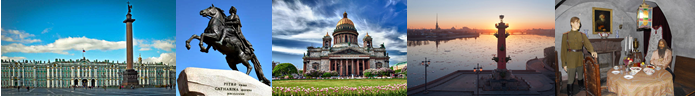 กำหนดการเดินทาง	เดินทางทุกๆ วันศุกร์  ตลอดเดือน เมษายน –  ตุลาคม 2562 คณะที่ 1.  05 – 12 เม.ย. 62			คณะที่ 14.  12 – 19 ก.ค. 62 	  	คณะที่ 2.  12 – 19 เม.ย. 62			คณะที่ 15.  19 – 26 ก.ค. 62 	  	คณะที่ 3.  19 – 26 เม.ย. 62			คณะที่ 16.  26 ก.ค. – 02 ส.ค. 62  	คณะที่ 4.  26 เม.ย. – 03 พ.ค. 62		คณะที่ 17.  02 – 09 ส.ค. 62 	  	คณะที่ 5.  03 – 10 พ.ค. 62			คณะที่ 18.  09 – 16 ส.ค. 62	  	คณะที่ 6.  10 – 17 พ.ค. 62			คณะที่ 19.  16 – 23 ส.ค. 62คณะที่ 7.  17 – 24 พ.ค. 62			คณะที่ 20.  23 – 30 ส.ค. 62คณะที่ 8.  24 – 31 พ.ค. 62			คณะที่ 21.  06 – 13 ก.ย. 62  	 คณะที่ 9.  31 พ.ค. – 07 มิ.ย. 62		คณะที่ 22.  13 – 20 ก.ย. 62 คณะที่ 10.  07 – 14 มิ.ย. 62			คณะที่ 23.  20 – 27 ก.ย. 62 	          คณะที่ 11.  14 – 21 มิ.ย. 62			คณะที่ 24.  04 – 11 ต.ค. 62คณะที่ 12.  21 – 28 มิ.ย. 62			คณะที่ 25.  11 – 18 ต.ค. 62คณะที่ 13.  05 – 12 ก.ค. 62			คณะที่ 26.  18 – 25 ต.ค. 62	  	อัตราค่าบริการ		เมษายน,  ตุลาคม 	ผู้ใหญ่ พักห้องคู่ ท่านละ				73,000.-  บาท					ผู้ใหญ่ พักห้องคู่ (รวมกัน3 ท่าน/ราคาท่านที่ 3)	71,000.-  บาท				เด็กอายุต่ำกว่า 12 ปี พักกับผู้ใหญ่ 1 ท่าน		68,000.-  บาท				พักห้องเดี่ยว เพิ่มท่านละ			  	   5,500.-  บาทพฤษภาคม – กันยายน	ผู้ใหญ่ พักห้องคู่ ท่านละ				77,000.-  บาท					ผู้ใหญ่ พักห้องคู่ (รวมกัน3 ท่าน/ราคาท่านที่ 3)	75,000.-  บาท				เด็กอายุต่ำกว่า 12 ปี พักกับผู้ใหญ่ 1 ท่าน		72,000.-  บาท				พักห้องเดี่ยว เพิ่มท่านละ			  	10,000.-  บาทอัตราค่าบริการนี้รวมค่าตั๋วเครื่องบินไป-กลับชั้นนักท่องเที่ยว สายการบินแอโรฟลอตค่าโรงแรมที่พักชั้นหนึ่ง / ค่าอาหารทุกมื้อตามรายการค่าภาษีสนามบินสุวรรณภูมิ / ค่าเข้าชมสถานที่ต่างๆตามรายการ / ค่ารถรับ-ส่งตามรายการค่ามัคคุเทศก์ท้องถิ่น / ค่าหัวหน้าทัวร์ของบริษัทดูแลตลอดการเดินทางค่าขนกระเป๋าเดินทางท่านละ 1 ใบน้ำหนักไม่เกิน 23 กิโลกรัมค่ากรมธรรม์ประกันอุบัติเหตุการเดินทางหมู่คณะ ท่านละ 1,000,000 บาท                                             อัตราค่าบริการนี้ไม่รวม    ค่าทิปไกด์ท้องถิ่นและคนขับรถ, หัวหน้าทัวร์ค่าใช้จ่ายต่างๆที่เกี่ยวกับหนังสือเดินทางค่าใช้จ่ายส่วนตัว อาทิ ค่าโทรศัพท์ ค่าซักรีด ค่าเครื่องดื่ม อื่นๆ นอกเหนือจากที่ระบุไว้ในรายการค่าภาษีมูลค่าเพิ่ม 7% และภาษีหัก ณ ที่จ่าย 3%            เงื่อนไขการจองทัวร์และการชำระเงินชำระมัดจำการเดินทางท่านละ 10,000 บาท ณ วันจอง พร้อมส่งเอกสารให้กับบริษัทฯชำระค่าใช้จ่ายในการเดินทางส่วนที่เหลือทั้งหมดก่อนการเดินทาง 7 วันในกรณีที่ลูกค้าจองไม่ชำระค่ามัดจำการเดินทาง ทางบริษัทฯ ถือว่าท่านสละสิทธิ์เงื่อนไขการยกเลิกยกเลิกก่อนการเดินทาง 20 วัน คืนค่าใช้จ่ายทั้งหมด ยกเว้นในกรณีที่มีค่ามัดจำกับทางสายการบินหรือโรงแรมที่พักไม่ว่าจะโดยตรงหรือโดยการผ่านตัวแทนต่างประเทศซึ่งไม่สามารถขอคืนเงินได้ยกเลิกก่อนการเดินทาง 19-15 วัน เก็บค่าใช้จ่าย 10,000 บาทยกเลิกก่อนการเดินทาง 14-7 วัน เก็บค่าใช้จ่าย 50 % ของราคาทัวร์ทั้งหมดยกเลิกก่อนการเดินทางน้อยกว่า 7 วัน ทางบริษัทฯขอสงวนสิทธิ์เก็บค่าใช้จ่ายทั้งหมด 100 %การถูกปฏิเสธการเข้าเมืองไม่ว่ากรณีใดๆ บริษัทฯ จะไม่มีการคืนเงินทั้งหมด หรือบางส่วน            การชำระเงิน	ชำระเป็นเงินสด หรือ เช็ค (ลงวันที่ชำระเงิน) ในนาม นายชรินทร์ นุกรณ์นวรัตน์ชำระโดยการโอนผ่านธนาคาร ธนชาต จำกัด(มหาชน) สาขาราชดำริ บัญชีออมทรัพย์เลขที่ 584-2-23582-9  (เมื่อโอนเงินแล้วแฟ็กซ์ใบสลิปโอนเงินมาที่เบอร์ 02 3082027)ติดต่อ 	:  คุณฉัตรชัย, คุณอนุวัฒน์     บริษัท แอโรโกลเบิล จำกัด		ใบอนุญาต เลขที่11/49062922/217  อาคารชาญอิสสระ ทาวเวอร์ 2  ชั้น 14   ถนนเพชรบุรีตัดใหม่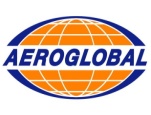 บางกะปิ  ห้วยขวาง  กรุงเทพฯ  10310 	       โทร. 02 3082023-25  แฟกซ์. 02 3082027  E-mail : sales@aeroglobal-th.com